CZĘŚĆ II SWZOPIS PRZEDMIOTU ZAMÓWIENIADANE TECHNICZNE 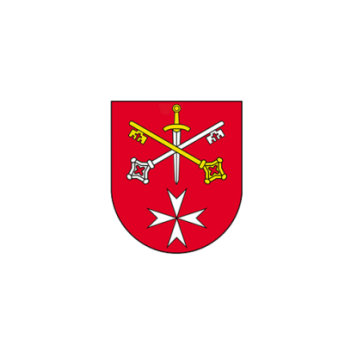 PRZEDMIOT ZAMÓWIENIA:Budowa kanalizacji sanitarnej w Komornikach 
gm. KleszczewoGRUDZIEŃ 2021 r.Spis treści1.0.	Przedmiot zamówienia	22.0.	Zakres prac objętych SIWZ:	53.0.	Wymagania Zamawiającego:	74.0.	Obowiązki Wykonawcy:	85.0.	Podstawy wykonania zamówienia	96.0.	Załączniki	10Przedmiot zamówieniaPrzedmiotem zamówienia jest: Budowa sieci kanalizacji sanitarnej w miejscowości  Komorniki, gm. Kleszczewo.Zadanie należy wykonać na podstawie dokumentacji projektowej:Budowa kanalizacji sanitarnej wraz z przykanalikami, sieci wodociągowej wraz z przyłączami oraz przepompowni ścieków z rurociągami tłocznymi w miejscowości Komorniki, Gmina Kleszczewo.„WYCIĄG Z PROJEKTU WYKONAWCZEGOKANALIZACJA SANITARNA GRAWITACYJNA I TŁOCZNA ZLEWNIA PK2, SP1 ORAZ KANALIZACJA GRAWITACYJNA S56-SR5, S64-SR3, S62-S63, S60-S76”.Dokumentacja opracowana przez STUDIO DK Sp. z o.o. Sp. k. ul. Sielska 17d, 
60-129 Poznań  w grudniu 2021 r.Projekt BudowlanyBudowa kanalizacji sanitarnej wraz z przykanalikami, sieci wodociągowej wraz z przyłączami oraz przepompowni ścieków z rurociągami tłocznymi w miejscowości Komorniki, Gmina Kleszczewo.Dokumentacja opracowana przez STUDIO DK Sp. z o.o. Sp. k. ul. Sielska 17d, 
60-129 Poznań  w grudniu 2018 r.ZLEWNIA PK2Kanał grawitacyjny S1-S19DN 200x5,9 PVC o jednolitej strukturze ścianki SN8 – dł. 512mStudnie rewizyjne - średnica Ø 1000 betonowe - 13 szt.Kanał grawitacyjny S10-S21DN 200x5,9 PVC o jednolitej strukturze ścianki SN8 – dł. 63mStudnie rewizyjne - średnica Ø 1000 betonowe - 1 szt.Kanał grawitacyjny S18-S20DN 200x5,9 PVC o jednolitej strukturze ścianki SN8 – dł. 38,50mStudnie rewizyjne - średnica Ø 1000 betonowe - 1 szt.Kanał grawitacyjny PK2-S41DN 200x5,9 PVC o jednolitej strukturze ścianki SN8 – dł. 408,5mStudnie rewizyjne - średnica Ø 1000 betonowe - 9 szt.Kanał grawitacyjny S35-S43DN 200x5,9 PVC o jednolitej strukturze ścianki SN8 – dł. 146,5mStudnie rewizyjne - średnica Ø 1000 betonowe - 3 szt.Kanał grawitacyjny S42a-P31mDN 200x5,9 PVC o jednolitej strukturze ścianki SN8 – dł. 302,5mStudnie rewizyjne - średnica Ø 1000 betonowe - 12 szt.- średnica Ø 425 tworzywowa - 3 szt.Kanał grawitacyjny P31j-P31oDN 200x5,9 PVC o jednolitej strukturze ścianki SN8 – dł. 21mStudnie rewizyjne - średnica Ø 1000 betonowe - 1 szt.- średnica Ø 425 tworzywowa - 1 szt.Przepompownia PK2Przepompownię ścieków PK2 Ø 1,5m,- pompy typ MSV-80-32	– 2 szt.- technologia ze stali nierdzewnej AISI 304,- wyposażenie zgodnie z dokumentacją projektową,- zagospodarowanie terenu przepompowni wraz z ogrodzeniem,- przyłącze wodociągowe do rejonu przepompowni o średnicy Ø PE 90mm PN10 SDR17.II. RUROCIĄG TŁOCZNY PK2-TŁ14Rurociąg tłoczny PK2-TŁ14DN 90x5,4 PE-RC PN10 SDR17 – dł. 338,5mIII. RUROCIĄG TŁOCZNY TŁ15-SR(K)Rurociąg tłoczny PK2-TŁ14DN 280x16,6 PE-RC PN10 SDR17 – dł. 332,0mStudnie rewizyjne - średnica Ø 1500 - 1 szt.IV. KANAŁ GRAWITACYJNY S28-S50Kanał grawitacyjny S28-S50DN 200x5,9 PVC o jednolitej strukturze ścianki SN8 – dł. 357mStudnie rewizyjne - średnica Ø 1000 betonowe - 3 szt.- średnica Ø 425 tworzywowa - 3 szt.V. KANAŁ GRAWITACYJNY S2(K)-SR(K)Kanał grawitacyjny S2(K)-SR(K)DN 400x11,7 PVC o jednolitej strukturze ścianki SN8 – dł. 89,0mStudnie rewizyjne - średnica Ø 1000 betonowe - 2 szt.VI. ZLEWNIA SP1Kanał grawitacyjny S70-SP1DN 200x5,9 PVC o jednolitej strukturze ścianki SN8 – dł. 295,0mStudnie rewizyjne - średnica Ø 1000 betonowe - 5 szt.Kanał grawitacyjny S82-S66DN 200x5,9 PVC o jednolitej strukturze ścianki SN8 – dł. 274,5mStudnie rewizyjne - średnica Ø 1000 betonowe - 5 szt.Studnia podrzutowa SP1- średnica Ø 1200 - 1 szt.Rurociąg tłoczny SP-SR5DN 90x5,4 PE-RC PN10 SDR17 – dł. 5,0mVII. KANAŁ GRAWITACYJNY SR5 -S56Kanał grawitacyjny SR-S56- DN 250x7,3 PVC o jednolitej strukturze ścianki SN8 – dł. 432,5mStudnie rewizyjne - DN 200x5,9 PVC o jednolitej strukturze ścianki SN8 – dł. 126,0mStudnie rewizyjne - średnica Ø 1000 betonowe - 10 szt.VIII. KANAŁ GRAWITACYJNY S62 -S63Kanał grawitacyjny S62 -S63- DN 250x7,3 PVC o jednolitej strukturze ścianki SN8 – dł. 18,0mStudnie rewizyjne - DN 200x5,9 PVC o jednolitej strukturze ścianki SN8 – dł. 43,0mStudnie rewizyjne - średnica Ø 1000 betonowe - 2 szt.IX. KANAŁ GRAWITACYJNY S64 -SR3Kanał grawitacyjny S64 -SR3- DN 200x5,9 PVC o jednolitej strukturze ścianki SN8 – dł. 19mStudnie rewizyjne - średnica Ø 1000 betonowe - 1 szt.X. KANAŁ GRAWITACYJNY S60-S76Kanał grawitacyjny S60-S76- DN 200x5,9 PVC o jednolitej strukturze ścianki SN8 – dł. 125,5mStudnie rewizyjne - średnica Ø 1000 betonowe - 2 szt.XI. KANAŁ GRAWITACYJNY S75-S77Kanał grawitacyjny S75-S77- DN 200x5,9 PVC o jednolitej strukturze ścianki SN8 – dł. 13,0mStudnie rewizyjne - średnica Ø 1000 betonowe - 1 szt.XII. PRZYŁĄCZA KANALIZACYJNEPrzyłącza kanalizacyjne - Ø 200mm – 9 szt.  o długości całkowitej L=57,5m - Ø 160mm – 125 szt.  o długości całkowitej L=729,0m Zakres prac objętych SIWZ:Wykonanie robót budowlano – montażowych wg dokumentacji projektowej dla zakresu określonego w SIWZ,Roboty pomiarowe i geodezyjne,Dostawa i montaż nowych materiałów i urządzeń, przed wbudowaniem Wykonawca będzie zobowiązany do uzyskania akceptacji wniosku materiałowego przez Zamawiającego i Inspektora Nadzoru.Wykonanie projektu tymczasowej organizacji ruchu na czas budowy wraz z wszystkimi uzgodnieniami,Wykonanie pełnego uzbrojenia sieci objętych postępowaniem zgodnie z dokumentacją projektową,  Organizacja zaplecza budowy wraz z placem na składowanie materiałów i tymczasowym WC,Roboty ziemne i utylizacja ziemi z wykopu,Wykonanie oznakowania wbudowanej armatury (tabliczki na słupkach),Zagospodarowanie terenu po wykopach: uporządkowanie, zahumusowanie, zasianie trawy,Odtworzenie uszkodzonych nawierzchni, przywrócenie nawierzchni do stanu pierwotnego,Wykonanie próby ciśnienia na rurociągu tłocznym kanalizacji sanitarnej,Wykonanie prób szczelności na rurociągu grawitacyjnym kanalizacji sanitarnej,Wykonanie badań zagęszczenia gruntów po zrealizowanych wykopach,Wykonanie kamerowania wszystkich kanałów grawitacyjnych,Uzyskanie odbiorów pasów drogowych od gestorów,Likwidacja kolizji z istniejącym uzbrojeniem,Odwodnienie wykopów w czasie prowadzonych robót wraz z odprowadzaniem wód z wykopów.Oznakowanie i zabezpieczenie terenu budowy, Kierownik budowy zobowiązany będzie do sporządzenia planu BIOZ.Zapewnienie odpowiedniego materiału, sprzętu i kwalifikowanej obsługi do realizacji zadania,Utylizacja odpadów, utrzymywanie porządku na budowie.Wpięcie monitoringu pracy i sterowania przepompownią PK2 i SP1 do istniejącego systemu monitoringu w Zakładzie Komunalnym w Kleszczewie Sp. z o.o.Wykonanie dokumentacji powykonawczej: 2 egz. w formie papierowej, 1 egz. wersja elektroniczna na płycie CD,Wykonanie inwentaryzacji geodezyjnej powykonawczej.Uwaga:W terminie umownym Wykonawca zobowiązany jest do:Wykonania wszystkich prac na budowie,Sporządzenia dokumentacji powykonawczej (2 egz. w formie papierowej, 1 egz. w formie elektronicznej na płycie CD), która będzie zawierała:Oświadczenie kierownika budowy wraz z podpisem Projektanta i Inspektora Nadzoru,PZT z projektu budowlanego z naniesionymi zmianami, podpis Kierownika Budowy, Projektanta – oświadczenie o zmianach nieistotnych,Wypełniony Dziennik Budowy,Oświadczenie geodety o zgodności wykonania zgodnie z planemPotwierdzenie złożenia do Ośrodka geodezyjnego inwentaryzacji powykonawczej,Szkice geodezyjne,Mapa z inwentaryzacją poświadczona przez Starostwo Powiatowe,Pozytywne wyniki badań zagęszczenia gruntu,Pozytywne protokoły z prób ciśnienia,Pozytywne wyniki badań wody na bakteriologię,Pozytywne protokoły odbioru pasów drogowych,Oświadczenia od właścicieli działek, które były zajęte podczas budowy,Wnioski materiałowe wraz z Deklaracjami Zgodności z PN i atestami PZH.Wymagania Zamawiającego:Wykonawca winien zapoznać się z terenem budowy i dokumentacją projektową oraz wnieść ewentualne uwagi na etapie ogłoszonego zapytania ofertowego.Roboty budowlane należy wykonać z zachowaniem szczególnej staranności, zgodnie ze sztuką budowlaną, technologią, Polskimi Normami Budowlanymi oraz z zaleceniami Zamawiającego i nadzoru inwestorskiego.Wykonawca zabezpieczy zaplecze budowy pod względem wykonywanych robót we własnym zakresie i poniesie koszty z tym związane, ponadto teren budowy oznakuje i uniemożliwi dostęp osobom trzecim, a prace będą wykonywane zgodnie z przepisami BHP i p. poż.Wszystkie wykopy będą zabezpieczone poprzez wykonanie ogrodzenia panelowego – ażurowego.Wszystkie materiały i urządzenia użyte do wykonania zamówienia muszą posiadać aktualne badania, świadectwa, certyfikaty lub aprobaty dopuszczające do stosowania w budownictwie, atesty PZH.Wykonawca jest zobowiązany do przestrzegania obowiązujących przepisów w sposób zapewniający ochronę własności publicznej i prywatnej. Za przypadkowo wyrządzone szkody w trakcie realizacji robót odpowiedzialny jest Wykonawca.Wykonawca swoim działaniem nie będzie łamał przepisów i normatywów z zakresu ochrony środowiska na terenie prowadzonych prac i poza nim. Będzie unikał zanieczyszczenia powietrza, wód gruntowych i powierzchniowych, nadmiernego hałasu i innych szkodliwych dla środowiska i otoczenia czynników powodowanych działalnością przy wykonywaniu robót wiertniczych. Ma to duże znaczenie ze względu na prowadzenie robót na terenie ujęcia wody i w obrębie jego strefy ochronnej – teren ochrony bezpośredniej.W przypadku wprowadzenia zmian nieistotnych do projektu, Wykonawca jest zobowiązany uzyskać zgodę Projektanta, Zamawiającego i Inspektora nadzoru.Zamawiający dopuszcza ujęcie w ofercie, a następnie zastosowania innych materiałów i urządzeń niż podane w dokumentacji projektowej pod warunkiem zapewnienia parametrów nie gorszych niż określone w tej dokumentacji (rozwiązania równoważne). W takiej sytuacji Zamawiający wymaga złożenia stosownych dokumentów uwiarygadniających te materiały i urządzenia. Złożone wyżej wskazane dokumenty będą podlegały ocenie przez autora dokumentacji projektowej, który sporządzi stosowną opinię. Opinia negatywna będzie podstawą do podjęcia przez Zamawiającego decyzji o odrzuceniu oferty z powodu ,,nierównoważności’’ zaproponowanych ,,zamienników’’. Obowiązki Wykonawcy:Realizacja zadania w zakresie określonym w SIWZ i załączonej dokumentacji,Naprawa uszkodzonych urządzeń uzbrojenia podziemnego i naziemnego spowodowana prowadzonymi robotami budowlanymi – w uzgodnieniu z ich użytkownikami (administratorami).Naprawa uszkodzeń istniejących obiektów i elementów zagospodarowania terenu, spowodowana prowadzonymi robotami budowlanymi.Wywiezienie i utylizacja wszystkich zdemontowanych materiałów, gruzu, ziemi z urobku w miejsce uzgodnione z Inwestorem.Utrzymanie terenu budowy w stanie wolnym od przeszkód komunikacyjnych oraz usuwanie na bieżąco zbędnych materiałów i odpadów.Wykonawca powinien posiadać sprawny i po wykonaniu przeglądów technicznych sprzęt zapewniający realizację zamówienia.Wykonawca jest zobowiązany przedłożyć Inspektorowi nadzoru odpowiednie atesty, certyfikaty, gwarancje, aprobaty techniczne dotyczące zastosowanych materiałów i urządzeń, przed ich zastosowaniem.Podstawy wykonania zamówieniaDokumentacje projektowe.Informacje zawarte w niniejszej SWZ.Wizje lokalne i ustalenia z użytkownikiem.Obowiązujące Prawo budowlane, rozporządzenia normy,  normatywy techniczne oraz przepisy związane z treścią opracowania.ZałącznikiDokumentacja projektowa: Budowa kanalizacji sanitarnej wraz z przykanalikami, sieci wodociągowej wraz z przyłączami oraz przepompowni ścieków z rurociągami tłocznymi w miejscowości Komorniki i Nagradowice, Gmina Kleszczewo.„WYCIĄG Z PROJEKTU WYKONAWCZEGOKanalizacja sanitarna grawitacyjna i tłoczna zlewnia PK2, SP1 oraz kanalizacja grawitacyjna S56-Sr5, S64-SR3, S62-S63, S60-S76”.Dokumentacja opracowana przez STUDIO DK Sp. z o.o. Sp. k. ul. Sielska 17d, 
60-129 Poznań  w grudniu 2021 r.Projekt BudowlanyBudowa kanalizacji sanitarnej wraz z przykanalikami, sieci wodociągowej wraz z przyłączami oraz przepompowni ścieków z rurociągami tłocznymi w miejscowości Komorniki, Gmina Kleszczewo.Dokumentacja opracowana przez STUDIO DK Sp. z o.o. Sp. k. ul. Sielska 17d, 
60-129 Poznań  w  grudniu 2019 r.Zaświadczenie dokonania zgłoszenia zamiaru budowy nr AB.6743.09.53.2018.XI z dnia 21.12.2018 r.Urząd Gminy Kleszczewo			ul. Poznańska 4	63-005 Kleszczewowww.kleszczewo.plurzad@kleszczewo.pl 